Совет безопасности Алексеевского городского округа и Государственная инспекция по маломерным судам МЧС России по Белгородской области напоминает о необходимости соблюдения осторожности на водоемахС наступлением морозной погоды не стоит рассчитывать на мгновенное покрытие водоемов льдом. Это процесс длительный и зависит от многих факторов. Начинается он, как правило, с ноября и продолжается до самого Нового года. Все зависит от погодных условий, которые каждый год бывают разными. Безопасным для выхода на ледяной покров водоёма является лёд толщиною более . Использование ледяного покрова водоёмов для катания на коньках, разрешается после тщательной проверки прочности льда, толщина которого должна быть более , а при массовом скоплении людей - более         .В местах зимней рыбалки нельзя пробивать много лунок на ограниченной площади ледяного покрова и собираться большими группами. Каждому рыболову рекомендуется иметь при себе верёвку длиною 10 – 15 метров и спасательный пояс. Подготовленный к экстремальным ситуациям человек может самостоятельно выйти из опасного положения: - оказавшись в проломе льда, нельзя терять самообладания и поддаваться панике, беспорядочно барахтаться в воде и наваливаться грудью на тонкую кромку льда; - для того чтобы не уйти с головой под лёд, надо широко раскинув руки обхватить поверхность льда и с помощью работы ног перевести своё тело в горизонтальное положение;- затем опереться руками на лёд и подтянуть корпус тела на его поверхность; - после этого одну ногу вытащить на поверхность и поворотом корпуса тела в ту же сторону откатиться от опасного места; - далее выбрав безопасный путь, продвигайтесь к берегу.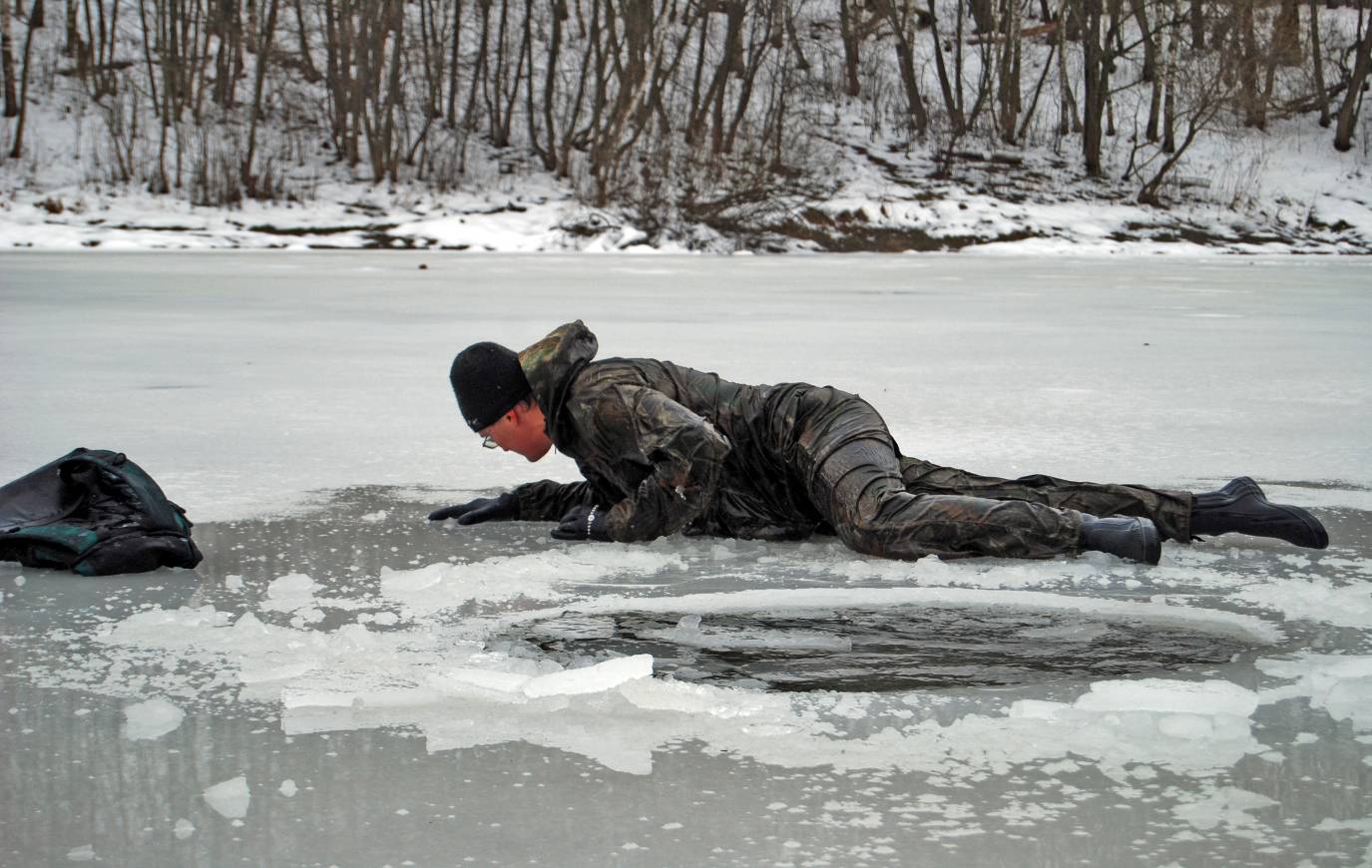 Уважаемые граждане!В целях предупреждения несчастных случаев Совет безопасности администрации Алексеевского городского округа напоминает о необходимости соблюдения мер личной осторожности при посещении водных объектов и бдительного отношения к поведению детей и подростков.Если вы стали очевидцами несчастного случая, срочно сообщайте о происшествии: телефон Единой службы спасения «112».